300 words reply on student’s portal 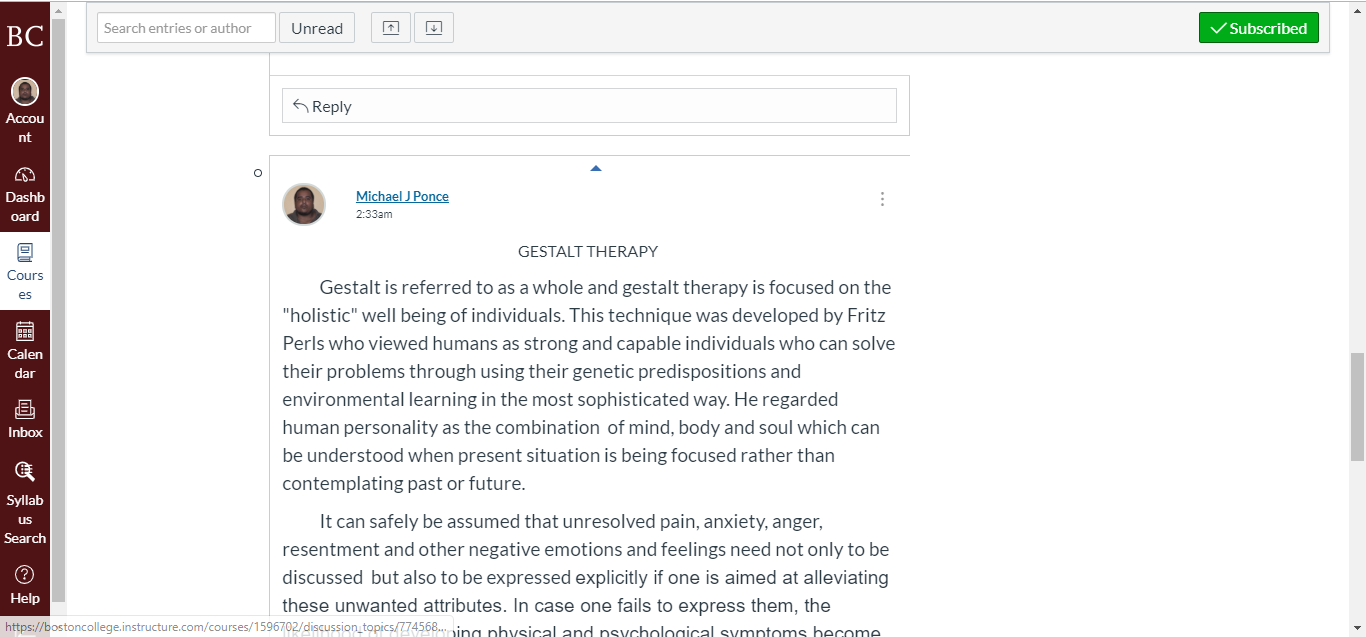 